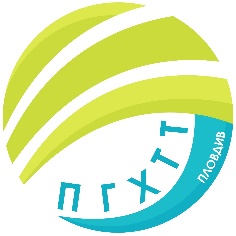 ПРОФЕСИОНАЛНА ГИМНАЗИЯ ПО ХРАНИТЕЛНИ ТЕХНОЛОГИИ И ТЕХНИКА – ГР. ПЛОВДИВe- mail: pghtt_plov@pghtt.net, http://pghtt.net/гр. Пловдив 4003, бул. „Васил Априлов” № 156, Директор: 032/95-28-38, Секретар: 032/95-50-18, ГРАФИК НА ПОПРАВИТЕЛНИ ИЗПИТИ, СЕСИЯ ЮЛИ,  2020/2021 УЧ. Г.*Резултатите от изпитите се оповестяват в срок от три дни след полагане на изпита, лично в кабинета на заместник–директорите.инж. Людмила Ганчева,директор на ПГ по хранителни технологии и техника –гр. ПловдивДата/ Ден от седмицатаНача-лен часУчебни предметиМясто07.07.2021 г.Сряда8.00 ч.Математика – IX клас25 каб.07.07.2021 г.Сряда8.00 ч.Математика – XI клас25 каб.08.07.2021 г.Четвъртък08.00 ч.Информационни технологии –  X клас (писмена част)25 каб.08.07.2021 г.ЧетвъртъкСлед приключване на писмената частИнформационни технологии –  X клас (практическа част)26 каб.09.07.2021 г.Петък8.00 ч.История и цивилизации – VIII клас25 каб.09.07.2021 г.Петък8.00 ч.История и цивилизации – IX клас25 каб.